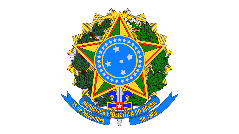 Ministério da Educação
Universidade Federal de Alfenas
Rua Gabriel Monteiro da Silva, 700 - Bairro centro, Alfenas/MG - CEP 37130-001
Telefone: (35) 3701-9242 - http://www.unifal-mg.edu.brAUTODECLARAÇÃO DE PESSOA REFUGIADAEu (nome completo)RGCPF (Caso não tenha, escreva seu registro junto ao CONARE)CURSO PARA O QUAL ESTÁ SE CANDIDATANDO:NÚMERO DO EDITAL E ANODeclaro que sou pessoa refugiada, anexando em arquivo único a esta autodeclaração:I – Situação de refugiada concedida ou solicitada ao CONARE (Comitê Nacional para os Refugiados).A seguir escrevo um breve memorial e também as questões que me levaram a escolher a UNIFAL-MG:Data: Assinatura:De preferência, assine com SouGov.Br: https://www.gov.br/pt-br/servicos/assinatura-eletronica